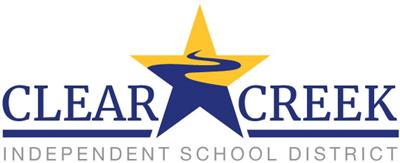 Special Services and SEPTA presentsParent Resources NightNovember 9th, 2017, 6:00-8:30 p.m.Clear Springs High School - CafeteriaRegistration: http://tinyurl.com/CCISD-PRN-Nov-2017Please register online by clicking the above hyperlink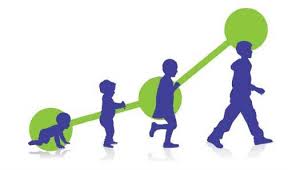 This event is designed for families of children at any age and disability. After the SEPTA business meeting a variety of presentations be offered at two separate times for parents to attend:Setting up the Home for SuccessParent Friendly ABA PrinciplesTools for Tackling HomeworkHelping Parents Manage Behavior at HomeFostering IndependenceBuilding Social Circles and Social SafetyChild Care and Dinner Available- please register!! 